Announcements & Upcoming Events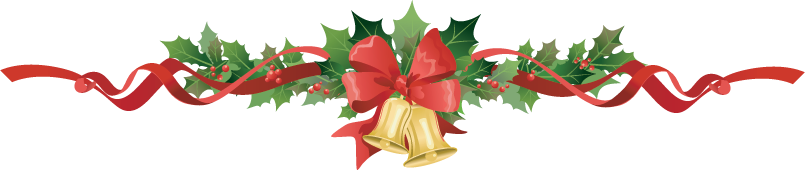 Senior Christmas Party/LuncheonDATE:  Tuesday, December 6thTIME:  11:30 AM; PLACE:   Fellowship HallLadies, please bring your favorite dessert.  Thank you.TODAY IS THE LAST DAY TO SIGN UP.Sign-up sheet is on the bulletin board.________________________________________________Our Christmas Card Lists are available throughout the church in the bulletin holders and in the vestibule.  Our MAILROOM IS OPEN you can deliver cards and pick up cards at any time.  Please have all cards delivered by Sunday, December 18th.  All proceeds go to the Lottie Moon Christmas Offering.________________________________________________Donna Pittman Toy Store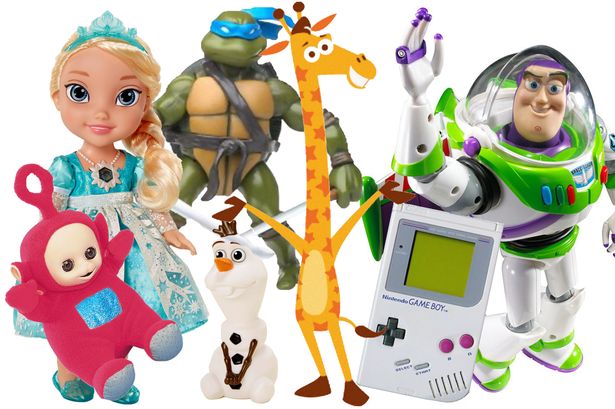 Toys are needed for ages 0 to16 and can be delivered to the UBA Missions Resource Center on Mon., Nov. 28th – Fri., Dec. 9th.  If you would like to help on Saturday, December 10th, a sign-up sheet is on the bulletin board.  ____________________________________________________Phone Tree Forms are located on the table in the vestibule.  Please help us update all our records, including email and texting capabilities, by filling out and returning to the secretary’s mailbox or Pastor Leon.  We have several email addresses and phone numbers that are no longer deliverable, so please make sure we have your correct information.  Thank you so much.     ________________________________________________FHHS Athletic Booster Club & Fellowship of Christian Athletes cordially invites the Senior Yellow Jacket Community to an Old Fashioned Breakfast (along with music & games)DATE/TIME:  Wednesday, December 14th at 8:30AMRSVP to 704-233-4001________________________________________________LOTTIE MOON GOAL $5,440.00Received to date:  $461.00________________________________________________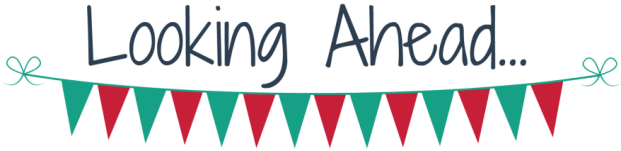 DECEMBER EVENTS   December 4-11 is Week of Prayer for Foreign MissionsSunday, December 4th 10:45 AM  Baptism Service   6:00 PM  Foreign Mission Study  Tuesday, December 6th 11:30 AM  Senior Christmas Luncheon in Fellowship Hall  Ladies, please bring your favorite dessert.  Thank you.Wednesday, December 7th  8:00 AM    Mobile Food Pantry at Bethel Charge UMCSunday, December 11th 10:45 AM  Adult Choir presents “One Small Child”   6:00 PM  Children and Youth Christmas Play,    “It All Happened in the Country”Monday, December 12th6–10 PM   Samaritans Purse Work NightSunday, December 25thNo Sunday School, Morning Worship 10:30-11:30 AMJANUARY EVENTSSunday, January 8th 6:00 PM  “Is This the End?” Series continues; Chapter 2Welcome to Austin Grove Baptist ChurchThank you for visiting with us today.  May God Bless You._________________________________________December 4, 2016_________________________________________Baptism                                                   Kelsey Griffin, Jacob GriffinCall to Worship “O Come, O Come Emanuel”                                                       Choir           Praise Time Hymn #77       “Come, Thou Long-Expected Jesus”   CongregationWelcome, Announcements, Prayer                                            Pastor    Children’s Worship                                                             Bill Fowler                                                                                   Praise TimeHymn #88          “Hark!  The Herald Angels Sing”      CongregationReceiving of Tithes & Offerings/Prayer/TestimonyPrayer	                                                                             Roger Haigler     Offertory Music         “O Come, All Ye Faithful”         Emma Griffin    Offertory Hymn #82         “Emmanuel”                       Congregation	      Praise Time“One King”                                                                                     ChoirMessage"Jesus Gives Us Peace”                                                              Pastor                            Isaiah 9:6, John 14:27, Romans 5:10  InvitationHymn #427               “For He Alone Is Worthy”         Congregation Benediction                                                                                 Pastor_________________________________________Children, Youth & Adult Opportunities This WeekSUNDAY    9:45 AM      Sunday School 10:45 AM      Morning Worship/Baptism     6:00 PM      Foreign Mission Study      6:00 PM      Youth  TUESDAY   11:30 AM     Senior Christmas Party/LuncheonWEDNESDAY    8:00 AM     Mobile Food Pantry at Bethel Charge UMC  5:30 PM      Violin Practice  6:00 PM      Bell Practice6:30-7:30 PM Children & Youth Christmas Caroling at Autumn Care  6:45 PM      Adult Bible Study____________________________________________________Fellowship Hall Clean-up for December:Knights for Christ, Adult Class #1, Adult Class #5____________________________________________________Opportunities to ServeNurseryToday:  Carolyn Daniels & Sandy PhiferNext Week:  Ray & Heather SmithChildren’s Church (WE NEED VOLUNTEERS.  THANK YOU.)Today:  Amanda Griffin & Dawn MarshNext Week:  Debbie Jordan & Amanda Vann Greeters                     Today:   Bill & Toni Riggins; Sarah Traywick             Next Week:  Jerry & Dottie Craiglow; Cindy James                    A.M. Prayer Meeting                     Follow-Up              Today:   Roger Haigler                   Earl & Janice James              Next Week:   Ray Smith                Teddy & Vickie Griffin_______________________________________________________Nursing HomePrayer ListNew:Firefighters, Police, Debra Hartis, Walter & Shannon,John Nasef, Scott Haigler, Heather SmithSympathy:  Polly Gaddy Family, Peggy Griffin FamilyGOOD NEWS CLUBS in our countyStudents studying abroad:  Katy Denton, Kristen Kilpatrick